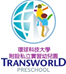                    一〇八學年度 第一學期 生活作息表表                                              丫丫班：惠琴、小雯 老師貼心提醒您，別忘了鼓勵孩子在八點四十五分前到校參加好書共讀認證活動，且九點後正式課程即將開始，盡量讓孩子早點到校哦！＊ 特殊活動時間包括健康教學、慶生會、戶外活動等特別活動唷！＊ 每週一繪本欣賞，請幼兒帶一本繪本到校說故事唷！＊ 每週五戶外時間，會帶領孩子到大操場跑步至校園巡禮，請當天讓孩子穿著舒適的   服裝及球鞋。＊ 每週五愛的分享活動，可以讓孩子帶最喜歡的物品來分享哦！（例：一張小貼紙、一朵小   花…）     星期時間星期一星期一星期一星期二星期三星期三星期三星期四星期五星期五星期五星期五7:30-8:45值班活動、音樂賞析值班活動、音樂賞析值班活動、音樂賞析值班活動、音樂賞析值班活動、音樂賞析值班活動、音樂賞析值班活動、音樂賞析值班活動、音樂賞析值班活動、音樂賞析值班活動、音樂賞析值班活動、音樂賞析值班活動、音樂賞析8:45-9:00好書推薦-語文閱讀時間好書推薦-語文閱讀時間好書推薦-語文閱讀時間好書推薦-語文閱讀時間好書推薦-語文閱讀時間好書推薦-語文閱讀時間好書推薦-語文閱讀時間好書推薦-語文閱讀時間好書推薦-語文閱讀時間好書推薦-語文閱讀時間好書推薦-語文閱讀時間好書推薦-語文閱讀時間9:00-10:00角落探索學習與分享討論角落探索學習與分享討論角落探索學習與分享討論角落探索學習與分享討論角落探索學習與分享討論角落探索學習與分享討論角落探索學習與分享討論角落探索學習與分享討論角落探索學習與分享討論角落探索學習與分享討論角落探索學習與分享討論角落探索學習與分享討論10:00-10:20點心時間點心時間點心時間點心時間點心時間點心時間點心時間點心時間點心時間10:20-11:30分組活動與分享回饋/假日分享分組活動與分享回饋/假日分享分組活動與分享回饋/假日分享主題觀察記錄活動數與量/編織遊戲數與量/編織遊戲數與量/編織遊戲主題觀察記錄活動主題觀察記錄活動特殊活動愛的分享校園巡禮特殊活動愛的分享校園巡禮特殊活動愛的分享校園巡禮11:30-12:30午飯、潔牙、溫馨時光午飯、潔牙、溫馨時光午飯、潔牙、溫馨時光午飯、潔牙、溫馨時光午飯、潔牙、溫馨時光午飯、潔牙、溫馨時光午飯、潔牙、溫馨時光午飯、潔牙、溫馨時光午飯、潔牙、溫馨時光午飯、潔牙、溫馨時光午飯、潔牙、溫馨時光午飯、潔牙、溫馨時光12:30-14:00午睡時間/音樂賞析/整理服裝儀容午睡時間/音樂賞析/整理服裝儀容午睡時間/音樂賞析/整理服裝儀容午睡時間/音樂賞析/整理服裝儀容午睡時間/音樂賞析/整理服裝儀容午睡時間/音樂賞析/整理服裝儀容午睡時間/音樂賞析/整理服裝儀容午睡時間/音樂賞析/整理服裝儀容午睡時間/音樂賞析/整理服裝儀容午睡時間/音樂賞析/整理服裝儀容午睡時間/音樂賞析/整理服裝儀容午睡時間/音樂賞析/整理服裝儀容14:00-14:30大肌肉運動大肌肉運動大肌肉運動大肌肉運動大肌肉運動大肌肉運動大肌肉運動大肌肉運動大肌肉運動大肌肉運動大肌肉運動大肌肉運動14:30-15:40創意Gigo鬆散創作/音樂律動鬆散創作/音樂律動鬆散創作/音樂律動感覺統合感覺統合感覺統合益智遊戲/自然科學益智遊戲/自然科學益智遊戲/自然科學多感官教室多感官教室14:30-15:40體能活動/繪本欣賞 語文活動3：30-4：00 語文活動3：30-4：00 語文活動3：30-4：00品德教育/唐詩教學品德教育/唐詩教學品德教育/唐詩教學木工課3:10~3:50木工課3:10~3:50木工課3:10~3:50  語文活動3：30-4：00  語文活動3：30-4：0015:40-16:10點心時間、收拾書包點心時間、收拾書包點心時間、收拾書包點心時間、收拾書包點心時間、收拾書包點心時間、收拾書包點心時間、收拾書包點心時間、收拾書包點心時間、收拾書包點心時間、收拾書包點心時間、收拾書包點心時間、收拾書包點心時間、收拾書包16:10-17:00音樂律動音樂律動語文活動語文活動語文活動彈性課程體能活動體能活動體能活動體能活動體能活動影片欣賞17:00-18:00快樂回家(學習區時間：美勞角、圖書角、閱覽室)快樂回家(學習區時間：美勞角、圖書角、閱覽室)快樂回家(學習區時間：美勞角、圖書角、閱覽室)快樂回家(學習區時間：美勞角、圖書角、閱覽室)快樂回家(學習區時間：美勞角、圖書角、閱覽室)快樂回家(學習區時間：美勞角、圖書角、閱覽室)快樂回家(學習區時間：美勞角、圖書角、閱覽室)快樂回家(學習區時間：美勞角、圖書角、閱覽室)快樂回家(學習區時間：美勞角、圖書角、閱覽室)快樂回家(學習區時間：美勞角、圖書角、閱覽室)快樂回家(學習區時間：美勞角、圖書角、閱覽室)快樂回家(學習區時間：美勞角、圖書角、閱覽室)